   When God Gives the AnswerBeginning in Beginnings: Genesis 40-41	January 23, 2022	“I cannot do it,” Joseph replied to Pharaoh,
“but God will give Pharaoh the answer he desires.”
Genesis 41:16Introduction: History and ScriptureJacob lived in the land where his father had stayed, the land of Canaan.
This is the account of Jacob . . . .Genesis 37:1-21. 	The history of Egypt’s Middle Kingdom is hundreds of years after building the pyramids and 
fifteen hundred years before Herodotus – but Moses tells us more!2.   Joseph’s story fits into the Genesis theme of humanity’s need for God3.  This final “account” in Genesis provides the conclusion of 		-- the history of Genesis, preparing God’s people for God’s redemption in Exodus		-- the theology of Genesis, completing the story of man’s need for God’s redemption“Some time later . . . .”The chief cupbearer, however,  did not remember Joseph; he forgot him.  When two full years had passed . . . .Genesis 40:22-41:11. 	Joseph’s service brings him into contact with Pharaoh’s court – God is at work!2.	Two dreams (see Genesis 37 and 41 as well!) point to the “witnesses” God provides3.  God’s providential timing is not always convenientA tale of two dreams. . . . Pharaoh had a dream: He was standing by the Nile, when out of the river there came up seven cows . . . .  He fell asleep again and had a second dream: seven heads of grain . . . .Genesis 41:1-81.  Two dreams (a pattern in this story, see Genesis 41:32) reveal God’s sovereignty over his creation2.  Joseph’s meteoric rise in Egypt will reveal God’s providential care for his people3.   Joseph introduces a long line of God’s people used to bless the nations (Genesis 12:1-3)God answers, but Joseph listens1.   Joseph had a lifetime of practice with God’s dream method of revealing his plan2.   Joseph made room for people even in difficult circumstances6 When Joseph came to them the next morning, he saw that they were dejected. 7 So he asked Pharaoh’s officials who were in custody with him in his master’s house, “Why are your faces so sad today?” 8 “We both had dreams,” they answered, “but there is no one to interpret them.” Then Joseph said to them, “Do not interpretations belong to God? Tell me your dreams.”Genesis 403.  Joseph has incredible confidence in God’s word31 The abundance in the land will not be remembered, because the famine that follows it will be so severe. 32 The reason the dream was given to Pharaoh in two forms is that the matter has been firmly decided by God, and God will do it soon.Genesis 41:32Finding God’s answers1.  When you don’t hear an answer, trust45 From the sixth hour until the ninth hour darkness came over all the land. 46 About the ninth hour Jesus cried out in a loud voice, “Eloi, Eloi, lama sabachthani?”—which means, “My God, my God, why have you forsaken me?”Matthew 27Two principles:	1) God’s silence is NOT (can we say never?) a sign of a lack of faith	2)  God is always at work in the silence2.  Primary skill for hearing what God is going to say: knowing what God has already said     In the first year of Darius son of Xerxes (a Mede by descent), who was made ruler over the Babylonian kingdom— 2 in the first year of his reign, I, Daniel, understood from the Scriptures, according to the word of the Lord given to Jeremiah the prophet, that the desolation of Jerusalem would last seventy years. 3 So I turned to the Lord God and pleaded with him in prayer and petition, in fasting, and in sackcloth and ashes. 4 I prayed to the Lord my God and confessed: “O Lord, the great and awesome God, who keeps his covenant of love with all who love him and obey his commands, 5 we have sinned and done wrong . . . .Daniel 93.  Like Joseph, God is preparing me for hear his next word2 Consider it pure joy, my brothers, whenever you face trials of many kinds, 3 because you know that the testing of your faith develops perseverance. 4 Perseverance must finish its work so that you may be mature and complete, not lacking anything. 5 If any of you lacks wisdom, he should ask God, who gives generously to all without finding fault, and it will be given to him.James 1 (compare to Daniel’s story)33 “And now let Pharaoh look for a discerning and wise man and put him in charge of the land of Egypt. 34 Let Pharaoh appoint commissioners over the land to take a fifth of the harvest of Egypt during the seven years of abundance. 35 They should collect all the food of these good years that are coming and store up the grain under the authority of Pharaoh, to be kept in the cities for food. 36 This food should be held in reserve for the country, to be used during the seven years of famine that will come upon Egypt, so that the country may not be ruined by the famine.” 37 The plan seemed good to Pharaoh and to all his officials. 38 So Pharaoh asked them, “Can we find anyone like this man, one in whom is the spirit of God?” 39 Then Pharaoh said to Joseph, “Since God has made all this known to you, there is no one so discerning and wise as you. 40 You shall be in charge of my palace, and all my people are to submit to your orders. Only with respect to the throne will I be greater than you.Genesis 41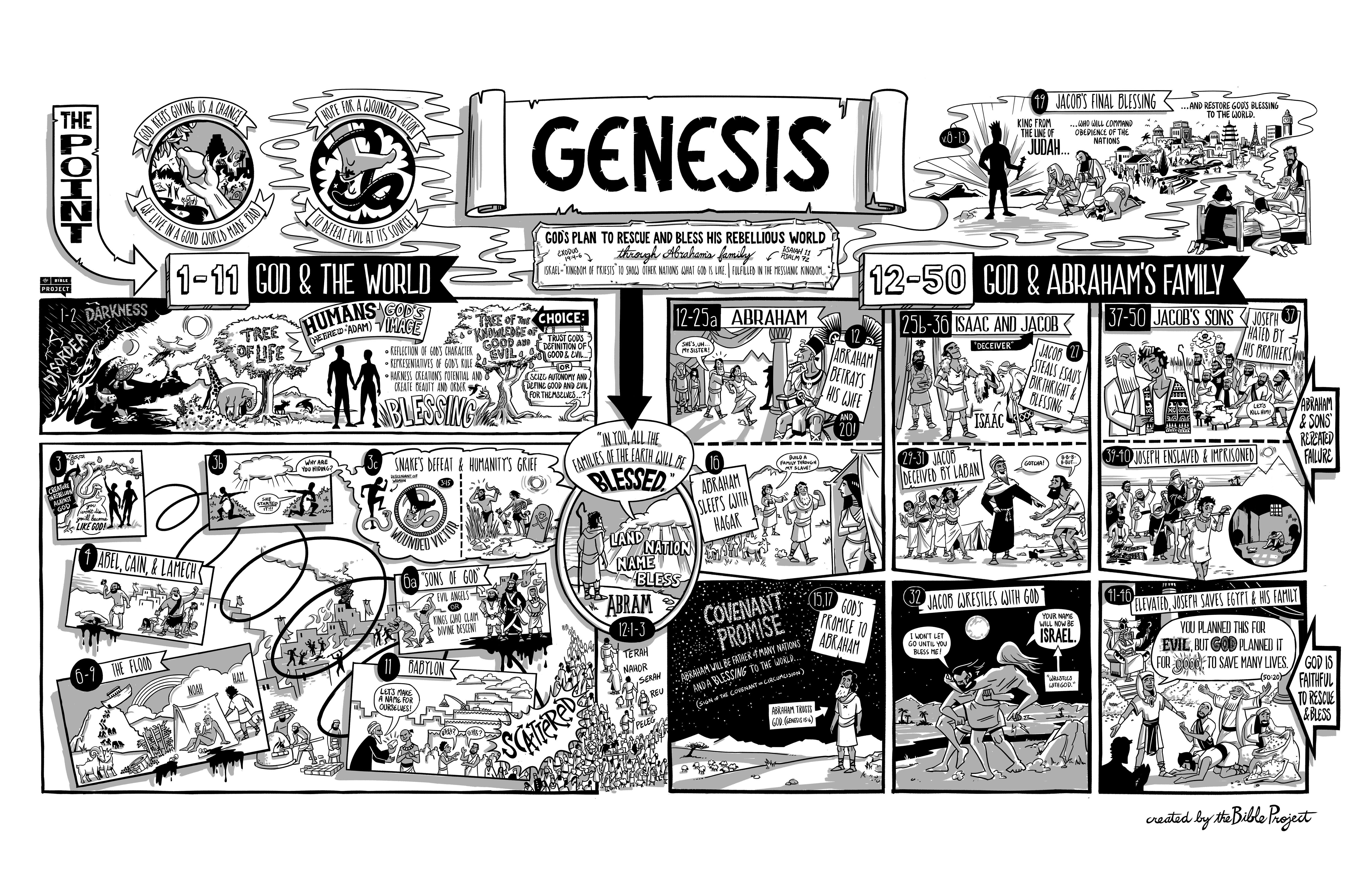 Resources for the GenesisBe sure to check the Bible Project’s poster on Genesis.Bible.org has some wonderful sermons on Genesis, especially those by Deffinbaugh and Stedman.John Piper has a classis Christological message on the Joseph story at https://www.desiringgod.org/messages/the-sale-of-joseph-and-the-son-of-godRiddlebarger’s blog has a wonderful take on the Joseph story at https://www.kimriddlebarger.com/the-riddleblog/josephs-faith-in-deathJonathan Edwards has a reflection on the Joseph story at https://www.biblebb.com/files/edwards/temptation.htmMaclaren has a helpful commentary at on many of these passages at https://www.monergism.com/thethreshold/articles/onsite/bible_book/genesis_maclaren.htmlMany of Spurgeon’s sermons on Genesis are collected at https://www.spurgeon.org/resource-library/scripture-index/genesis/Very Poythress has some very interesting thoughts on hermeneutics in Genesis at www.frame-poythress.org/wp-content/uploads/2013/09/2013ChristianInterpretationsOfGenesis1.pdf  and 
http://faculty.wts.edu/wp-content/uploads/2016/06/PoythressVernCorrelationsWithProvidenceInGenesis2.pdfTim Keller has a wonderful sermon on the “male and female” dynamic at https://www.monergism.com/first-wedding-day-%E2%80%93-genesis-218-25GOODNESS IN A DUNGEON‘And Joseph’s master took him, and put him into the prison, a place where the king’s prisoners were bound: and he was there in the prison. But the Lord was with Joseph, and showed him mercy, and gave him favour in the sight of the keeper of the prison. And the keeper of the prison committed to Joseph’s hand all the prisoners that were in the prison; and whatsoever they did there, he was the doer of it. The keeper of the prison looked not to any thing that was under his hand; because the Lord was with him, and that which he did, the Lord made it to prosper.’—GENESIS xxxix. 20-23. ‘And it came to pass after these things, that the butler of the king of Egypt and his baker had offended their lord the king of Egypt. And Pharaoh was wroth against two of his officers, against the chief of the butlers, and against the chief of the bakers. And he put them in ward in the house of the captain of the guard, into the prison, the place where Joseph was bound. And the captain of the guard charged Joseph with them, and he served them: and they continued a season in ward. And they dreamed a dream both of them, each man his dream in one night, each man according to the interpretation of his dream, the butler and the baker of the king of Egypt, which were bound in the prison. And Joseph came in unto them in the morning, and looked upon them, and, behold, they were sad. And he asked Pharaoh’s officers that were with him in the ward of his lord’s house, saying, Wherefore look ye so sadly to day? And they said unto him, We have dreamed a dream, and there is no interpreter of it. And Joseph said unto them, Do not interpretations belong to God? tell me them, I pray you. And the chief butler told his dream to Joseph, and said to him, In my dream, behold, a vine was before me; And in the vine were three branches: and it was as though it budded, and her blossoms shot forth; and the clusters thereof brought forth ripe grapes: And Pharaoh’s cup was in my hand: and I took the grapes, and pressed them into Pharaoh’s cup, and I gave the cup into Pharaoh’s hand. And Joseph said unto him, This is the interpretation of it: The three branches are three days: Yet within three days shall Pharaoh lift up thine head, and restore thee unto thy place: and thou shalt deliver Pharaoh’s cup into his hand, after the former manner when thou wast his butler. But think on me when it shall be well with thee, and shew kindness, I pray thee, unto me, and make mention of me unto Pharaoh, and bring me out of this house: For indeed I was stolen away out of the land of the Hebrews: and here also have I done nothing that they should put me into the dungeon.’—GENESIS xl. 1-15. Potiphar was ‘captain of the guard,’ or, as the title literally runs, chief of the executioners. In that capacity he had charge of the prison, which was connected with his house (Gen. xl. 3). It is, therefore, quite intelligible that he should have put Joseph in confinement on his own authority, and the distinction drawn between such a prisoner and the ‘king’s prisoners,’ who were there by royal warrant or due process of law, is natural. Such high-handed treatment of a slave was a small matter, and it was merciful as well as arrogant, for death would have been the punishment of the crime of which Joseph was accused. Either Potiphar was singularly lenient, or, as is perhaps more probable, he did not quite believe his wife’s story, and thought it best to hush up a scandal. The transfer of Joseph from the house to the adjoining prison would be quietly managed, and then no more need be said about an ugly business. So now we see him at the lowest ebb of his fortunes, flung down in a moment by a lie from the height to which he had slowly been climbing, having lost the confidence of his master, and earned the unslumbering hatred of a wicked woman. He had wrecked his career by his goodness. ‘What a fool!’ says the world. ‘How badly managed things are in this life,’ say doubters, ‘that virtue should not be paid by prosperity!’ But the end, even the nearer end in this life, will show whether he was a fool, and whether things are so badly arranged; and the lesson enforced by the picture of Joseph in his dungeon, and which young beginners in life have special need to learn, is that, come what will of it, right is right, and sin is sin, that consequences are never to deter from duty, and that it is better to have a clean conscience and be in prison than do wickedness and sit at a king’s table. A very threadbare lesson, but needing to be often repeated. ‘But the Lord was with Joseph.’ That is one of the eloquent ‘buts’ of Scripture. The prison is light when God is there, and chains do not chafe if He wraps His love round them. Many a prisoner for God since Joseph’s time has had his experience repeated, and received tenderer tokens from Him in a dungeon than ever before. Paul the prisoner, John in Patmos, Bunyan in Bedford jail, George Fox in Lancaster Castle, Rutherford in Aberdeen, and many more, have found the Lord with them, and showing them His kindness. We may all be sure that, if ever faithfulness to conscience involves us in difficulties, the faithfulness and the difficulties will combine to bring to us sweet and strong tokens of God’s approval and presence, the winning of which will make a prison a palace and a gate of heaven. Joseph’s relations to jailer and fellow-prisoners are beautiful and instructive. The former is called ‘the keeper of the prison,’ and is evidently Potiphar’s deputy, in more immediate charge of the prison. Of course, the great man had an underling to do the work, and probably that underling was not chosen for sweetness of temper or facile leniency to his charges. But he fell under the charm of Joseph’s character—all the more readily, perhaps, because his occupation had not brought many good men to his knowledge. This jewel would flash all the more brightly for the dark background of criminals, and the jailer would wonder at a type of character so unlike what he was accustomed to. Eastern prisons to-day present a curious mixture of cruelty and companionship. The jailers are on intimate terms with prisoners, and yet are ready to torture them. There is no discipline, nor any rules, nor inspection. The jailer does as he likes. So it seems to have been in Egypt, and there would be nothing unnatural in making a prisoner jailer of the rest, and leaving everything in his hands. The ‘keeper of the prison’ was lazy, like most of us, and very glad to shift duties on to any capable shoulders. Such a thing would, of course, be impossible with us, but it is a bit of true local colouring here. Joseph won hearts because God was with him, as the story is careful to point out. Our religion should recommend us, and therefore itself, to those who have to do with us. It is not enough that we should be severely righteous, as Joseph had been, or ready to meet trouble with stoical resignation, but we are to be gentle and lovable, gracious towards men, because we receive grace from God. We owe it to our Lord and to our fellows, and to ourselves, to be magnets to attract to Jesus, by showing how fair He can make a life. Joseph in prison found work to do, and he did not shirk it. He might have said to himself: ‘This is poor work for me, who had all Potiphar’s house to rule. Shall such a man as I come down to such small tasks as this?’ He might have sulked or desponded in idleness, but he took the kind of work that offered, and did his best by it. Many young people nowadays do nothing, because they think themselves above the small humdrum duties that lie near them. It would do some of us good to remember Joseph in the jail, and his cheerful discharge of what his hands found to do there. Of course, work done ‘because the Lord was with him,’ in the consciousness of His presence, and in obedience to Him, went well. ‘The Lord made it to prosper,’ as He always will make such work. And even if, sometimes, work done in the fear of the Lord does not outwardly prosper, it does so in deepest truth, if it work in us the peaceable fruit of righteousness. We need to have a more Christian idea of what constitutes prosperity, and then we shall understand that there are no exceptions to the law that, if a man does his work by God and with God and for God, ‘that which he does, the Lord makes it to prosper.’ The help that Joseph gave by interpreting the two high officials’ dreams cannot be considered here in detail, but we note that the names of similar officers, evidently higher in rank than we should suppose, with our notions of bakers and butlers, are found in Egyptian documents, and that these two were ‘king’s prisoners,’ and put in charge of Potiphar, who alleviated their imprisonment by detailing Joseph as their attendant, thus showing that his feeling to the young Hebrew was friendly still. Dreams are the usual method of divine communication in Genesis, and belong to a certain stage in the process of revelation. The friend of God, who is in touch with Him, can interpret these. ‘The secret of the Lord is with them that fear Him,’ and it is still true that they who live close by God have insight into His purposes. Joseph showed sympathy with the two dreamers, and his question, ‘Why look ye so sadly?’ unlocked their hearts. He was not so swallowed up in his own trouble as to be blind to the signs of another’s sorrow, or slow to try to comfort. Grief is apt to make us selfish, but it is meant to make us tender of heart and quick of hand to help our fellows in calamity. We win comfort for our own sorrows by trying to soothe those of others. Jesus stooped to suffer that He might succour them that suffer, and we are to tread in His steps. GENESIS: THE METHOD OF FAITH by Ray C. Stedman This Bible is given to us to read. It is a great book, a tremendous book. Let us begin at the first of the Bible and go through it all, book by book -- from Genesis to Revelation -- and look at the setting, the message, and the relationship of each to the whole. This will be a zoom-lens view, book by book. Such a panorama is one of the most helpful ways to understand and see the divine pattern of revelation. One of the most powerful and unanswerable pieces of evidence for the truth of inspiration is to see the divine pattern that runs through the Bible. How can this be explained apart from God, that a book as diverse in its authorship, written under equally diverse conditions should have such a remarkable pattern of truth unless it comes from one divine author? We are so familiar with the Bible that we scarcely consider what an ancient book it is. There is a Greek philosopher named Herodotus, a teacher and scholar who lived some three hundred years before Christ, who is called the father of history; he is the first historian whose writings have been preserved to us. Anyone who has studied something of ancient history knows about Herodotus. But the outstanding thing about the Bible is that Moses, who wrote the first five books of our Bible, had finished his books and was in his grave a thousand years before Herodotus saw the light of day. That's how ancient Genesis is. It is the book of beginnings. It takes us back into the very dawn of human history and yet as we read it, it is as up-to-date as tomorrow morning's newspaper. That, again, is a mark of the divine afflatus behind this book, the in-breathing of God. The Bible has so much color and life about it in these revelations of early human life. Those who are familiar with archaeology know that these cylinders and slabs and potsherds from the past give us but the faintest glimpse into the bare facts of life in these ancient lands. There is little of human interest about them. There is no color, no life, no flesh. But when you open the pages of Genesis you discover here that these men come alive. Abraham is better known than some of our more distant relatives. Isaac and Joseph, with others, are familiar household names to us. We feel that they're people we use to know back where we came from. They are as close to us as that, because this book has so marvelously preserved for us the color, the depth, the flesh and the tone of life in those days. Genesis is not only a history. Obviously it would have little significance to us if it were only that. But the book of Genesis is one with a tremendous message which can be declared in one statement. It reveals to us the inadequacy of man without God. That is the whole purpose of the book, and, as such, it strikes the keynote of all subsequent revelation of God. It reveals that man can never be complete without God, that he can never discover or fulfill the true meaning of his life without a genuine personal relationship with an indwelling God. Now this inadequacy is revealed to us in three realms, realms in which each of us live. First it is revealed in the realm of natural relationships, through what we call the natural sciences: cosmology, the study of the universe, it origin and make-up; then geology, about the earth, all the manifold aspects of it that we think we know so much of today; and biology, the study of life itself in all its manifestations. These natural relationships circumscribe our contact with the physical world around us. The second area is the realm of human relationships. This takes in what we call sociology, psychology, psychiatry, along with all the other "psychs" that are made so much of today. And then finally, the realm of spiritual relationships -- theology, soteriology and philosophy. In all three of these vital areas, including many of the particulars with which we are concerned, the book of Genesis reveals that man apart from God is totally inadequate. This one message echoes throughout the book like the sound of a bell. Let me show you what I mean. The first two chapters are largely concerned with the world of nature. This book opens with the greatest material fact in our life today -- the fact that we live in a universe. We become aware of this when we step out under the stars at night and look up. Even the most ignorant of us ponders what is out there -- the unending stars, these brilliant lights in the heavens. We wonder at the movement of the heavenly bodies. Man has stood and gazed in awe and wonderment at this sight for centuries. At last we have begun to probe out into the universe around us and have discovered that we live in a great galaxy, a diffuse body of stars and planets -- millions of them. Our own galaxy is three hundred thousand light years across and it's just the home base of us in the universe. First base is out yonder and center field is WAY out. In this great ball park, we know of over a million bases out there, galaxies like ours. Our minds begin to blow a fuse when we start thinking like that, yet Scripture opens with this -- right on that very note. "In the beginning God created the heavens and the earth" -- and man. That is the story of the beginning -- of Genesis. We are in a universe which is mainly mystery to us. We know very little about it and in any direction we choose to go we soon come to a place where we can go no farther. I was talking with a nuclear physicist one time and he was telling me something of the complexity of the nucleus of the atom. He says that it has become so "astronomically" complex that we simply cannot begin to grasp all that we are discovering about the fundamental elements of matter. It is right on this point that the Bible begins with the answers to questions that scientists cannot answer. What is it that keeps the universe going? Where did we come from? Who made us? Why are we here? Yet in spite of the fact that the study of the universe is the theme of science today, science hasn't found an answer to any of these questions. Now to these questions, Genesis supplies answers, the only answers that fit. It reveals to us that the key to human life, including the material universe and the mystery of our own nature -- plus that invisible realm of spirit life we know little about -- is spiritual, not physical or material. That is why we can never know ourselves or the universe or God by studying nature. We'll never understand it that way. Ultimately we run up against a closed door. It becomes so complex we cannot grasp it. Why? Because the Bible tells us the key is in the spiritual realm. When we take this book and open it up, we discover that we are moving past all the discoveries of science today into a realm to which science has not yet come where we have answers to these questions. It was no less a person than Albert Einstein who put his finger squarely upon the inadequacies of science when he said, "Science is like reading a mystery novel." You go down to the drug store and buy a dime novel (of course they cost more now) and take it home and you go to bed at night. Everybody else has left the house and it is dark. You get into bed, snap on the light, prop yourself up with pillows and start reading. In the first chapter there are two or three murders, with several bodies lying around. The whole of the story begins to focus on "who done it. " Clues appear as you read on. In about the third chapter you've decided that the butler did it. Continuing on, the finger of guilt points more and more to the butler. But then you reach the last chapter in which suddenly all the previous evidence is upset and it wasn't the butler after all. It was the little old lady in tennis shoes who lives on the third floor. She did it. Now Einstein says science is like that. It is always struggling from hypothesis to synthesis from a few clues here and there, but it never gets the answer. And then suddenly some new light comes along that throws the first estimate all off, and all the previous answers seem of little value. The interesting thing about Genesis is that it starts right where science leaves off. It gives answers addressed to faith, admittedly, but never faith that is a violation of human reason. Science is always facing the past. Genesis begins where science is seeking. If we look at it this way we see that there is no essential conflict. Here is a book that is simply dealing with matters science has not wrestled with, and, indeed, cannot wrestle with -- the key to the mystery of human life. Now in chapters three to six the realm of human relationships is seen; here you have the entrance of man into the picture. This book reveals that the basic unit of society is the family. For ten to twenty thousand years of human history there has been absolutely no variation in that pattern. The family is still the basic element of human life today. When a society forgets that fact and begins to destroy family life, the foundations of the nation crumble because a nation is an extension of the family. The nations of the world are simply great family groups. Consider for a moment the uniform reaction of Americans on the day in 1963 when President Kennedy was assassinated! There never was a time when the whole American nation felt so like a family as when John Kennedy lay in death. We were all one people. A crisis disclosed that our nation is nothing more than a gigantic family. Inside the nation, inside the family revealed in the Scriptures is the single individual. But when the family crumbles, the nation begins to fall. These chapters also reveal the failure of man in this basic relationship, because man tried to be man without God, and the result of course was the introduction of the principle of sin. Sin is the monkey wrench which has been thrown into the human machinery that makes us behave the way we do. As you read the account here you'll see how Cain rejected God and became a murderer. He went out and founded a civilization that ended in apostasy and the flood. When Lot tried to move away from God, to get away from the influence of God in his life, he wrecked his family as a result. This life pattern in Scripture is given again and again, and though we live some thousands of years after these events, it is the same story today isn't it? Every generation has been repeating the same cycle. We see it all around us in our nation of lovely homes, new cars and gimmicks -- yet riddled with strife, violence and almost unmentionable immorality. Increasing crime rates and broken homes on every side all result from, and testify vividly to, man's failure to live successfully on the level of human relationships apart from God. Finally then in the last part of the book, which is one large section beginning with the middle of chapter six through chapter fifty, you have the realm of spiritual relationships. It is the largest part of this book because it is the most important to man -- his spirit and its relationship with God. This is the story of five men. If you remember the lives of these five men and what they mean, you will have most of Genesis right in the palm of your hand. They are Noah, Abraham, Isaac, Jacob and Joseph. Genesis reveals in the story of these men what man is always seeking. Do you know what it is? We think that we are seeking after things. But we know that things aren't what we really want. All the restlessness and rush of the age in which we live can be understood as an attempt to focus upon three goals. First, righteousness, the sense of being right. This is why we are always attempting to justify ourselves. When anyone accuses you of something, what happens? You start justifying yourself. You want to be right. Man is forever seeking righteousness. The second is peace. We want a sense of well-being inside. A chrome-plated economy based on "education" leading to "high standards of living" is surely a cheap substitute. How often the word peace is flung at us in these days, leaving only a hunger for the real thing. Man is ever seeking peace. And the third thing is joy. He wants a sense of gladness, of happiness out of life. Those three are the unseen, almost unconscious, goals of life -- righteousness, peace and joy. Where are they found? Romans fourteen says "The kingdom of God does not mean food and drink but righteousness and peace and joy in the Holy Spirit." (Rom. 14:17) Only God imparts these things to men, and this is the story of this book. Now it reveals how men who did not believe or obey God sought these things in vain. Jacob for a time, as you know, refuses to obey God and insists on doing things on his own. Out he goes and becomes a wanderer and a hired servant of his uncle. He ends up being not only a deceiver but deceived, and life falls apart at the seams for him. Even Abraham falters occasionally -- he goes down to Egypt and falls into lying and adultery, and again, life falls apart. But if this book, Genesis, reveals the inadequacies of man without God, it also reveals the adequacy of man with God. That is the great message. In natural relationships you see that man with God is sovereign. If I had only known Adam back in the days before the fall! What a rich character he must have been. What tremendous power and knowledge he must have had of the secrets of nature. When we look at the New Testament and read of the miracles of the Lord Jesus walking upon the water, changing the water into wine, stilling the storm with a word, we say to ourselves, "That is God at work." But the Old Testament says, "No; that isn't God, that is man. That is what man was intended to be -- the sovereign, the king of the world." You find it reflected in the eighth Psalm. David says as he is looking into the heavens, "What is man that thou art mindful of him, and the son of man that thou dost care for him?" And then he answers his question, "Thou hast given him dominion over the works of thy hands; thou hast put all things under his feet." (Ps. 8:4,6) You only see that in Jesus. That is why the writer of Hebrews says, "We do not yet see every thing in subjection to him. But we see Jesus..." (Heb. 2:8.9) who as a man is the fulfillment of God's intention for man to be sovereign of the earth. In the garden before Adam fell, you see him as the lord of creation. He knew its mysteries, he controlled its activities. Man cannot do that any longer today. We have the urge to do so, but we can do it no longer. In the realm of human relationships, the book of Genesis reveals that man with God is seen as living at peace and in harmony with other men. One of the most beautiful stories in this book is of Abraham dwelling under the oaks of Mamre with the Canaanites all around him, the men who had for many years been his enemies. But God so worked in the life of that man Abraham that even his enemies were made to be at peace with him. The story of Abraham closes with the Canaanite tribes coming to him and saying. "Thou art a prince among us" {cf, Gen 23:6 KJV}. So it is fulfilled what God says elsewhere that when a man's ways please the Lord he makes even his enemies be at peace with him {cf, Prov 16:}. This is the key. This is the secret of life in all our relationships. Then in the spiritual relationship, Genesis declares that man in fellowship with God begins to know supreme happiness -- the righteousness, peace, and joy that men always crave. Realization comes only as he discovers that the indwelling God is the answer to all his needs. This is revealed in the lives of five men. Let us quickly review these. Noah is a picture to us of regeneration. Noah is a man who went through death in a figure. He was on both sides of the flood. He was preserved in the ark through the waters of judgment, through the waters of death, to come out into a new world and a new life. The imaginative writers of our day are always trying to write a book to depict what would happen after an atomic holocaust had completely wiped life off the face of the earth and what it would be like for a new couple to start out in such a world. Yet none of them seem to realize that is exactly what happened in the story of Noah and the flood. None of them seem ever to have caught the romance of Noah and his family starting afresh in a new earth. Nevertheless, they are a picture of regeneration. The beginning of life as a Christian is the passing from death into life (in Christ) just as Noah did in the flood. Then comes Abraham. And what does Abraham teach us? Justification by faith. Here was a man who lived by faith. Everything that he did was given to him -- not by any merit of his own, not by any effort of his own. But as God led him along and Abraham stepped out on the promises, he found that God's promise was true. Eight times that man's faith was dramatically tried. If you are ever in a trial of faith, read the life of Abraham. You will find in his life similar circumstances to the ones you are going through. Abraham teaches us what it means to be justified, to be the friend of God by faith. Then comes Isaac. Isaac is a beautiful picture of sonship, what it means to be a son of God. If there ever was a boy that was spoiled, pampered and petted by his father, it was Isaac. He was the son, pre-eminently so. In the glimpse this book gives of him you see what it means to be the darling of a father's heart. And I think there is no message more needed in this day than that which is so beautifully exemplified in Isaac, how God looks at us and calls us the darling of his heart. "Beloved, we are God's children now," says John; "it does not yet appear what we shall be, but we know that when he appears, we shall be like him." (1 John 3:2) -- We shall be like Christ. The story of Jacob follows. Jacob was the rascal, the schemer, the man who thought he could live on his own, by his wits and by his own efforts. He went out trying to deceive everybody and ended up being deceived. Jacob is a beautiful picture of sanctification, that marvelous work of God in which we in our folly, attempting to live life in the energy of the flesh, are led into the very situations that drive us into a corner where at last, like Jacob wrestling with the angel, we discover God speaking to us and we give up. And when we give up our trying, we begin to live. That is what Jacob did when he gave up at the Brook of Peniel {Gen 32:22-32}, knowing Esau was waiting with a band of armed men ready to take his life. He wrestled with the angel of God at the brook; it was there that God broke Jacob. And as a broken man, limping the rest of his life, he became Israel, prince of God. What a lesson that is. Some of us are going through this very experience right now. What an encouragement to us! Now the last picture is Joseph -- glorification. The man loved of his father and mistreated by his brethren. While living through this earthly relationship he is suddenly lifted from the darkness of a prison house into the glory of Pharaoh's throne to reign and rule as the second person in the kingdom. Now this is the picture for us of truth for the believer: What do we look forward to as death comes upon us? Isn't it that we are translated out of the darkness of this earthly existence, from the prison house in which we have lived our years, suddenly to the very throne and presence of God himself. It is all there, isn't it? The pattern fits so beautifully. We discover what God intended for the believer and the method by which man reaches God and appropriates all this. It is revealed in this book as the method of faith. "Without faith it is impossible to please God," Hebrews reminds us (11:6). As you believe, it all becomes true. Not as you intellectually give credence to it, but as you step out on it and act upon it, it all becomes true in experience. The final message of Genesis is that God is absolutely necessary for the completeness of life. Without God you cannot understand the world around you. You can't understand yourself or your neighbor or God himself. You will never have any answers without God, but if you have fallen away or excluded God and found misery and heartache and darkness and futility and emptiness and boredom -- all the things that are a result of man attempting to live without him, Genesis declares that if you return on the principle of faith in God you will find help, spiritual health, and happiness, in every realm of life. God is the secret of human life. This is the first note in the Bible and it is also the last. PrayerOur Father, we pray that you will give us the urge and the motive to give ourselves to the writings before us. How many difficulties and troubles we could avoid, how many heartaches we could pass by if we only knew what you intended us to know in this book. May our hearts be open with a readiness to seek and to search and to find and know that we are in a universe -- not silent, not mechanical, not empty in which there is no echo to our cry -- but a universe uniquely disposed by a Father, with a father's heart. As we believe this and learn to walk by faith, you fill life for us to the full. We ask that this may be our experience in Jesus' name. Amen. Title: Genesis: The Method of Faith
By: Ray C. Stedman 
Series: Adventuring through the Bible
Scripture: Genesis
Message No: 1
Date: June 28, 1964
Catalog No. 201 Copyright © 2010 by Ray Stedman Ministries — This material is the sole property of Ray Stedman Ministries. It may be copied for personal non-commercial use only in its entirety free of charge. All copies must contain this copyright notice and a hyperlink to www.RayStedman.org if the copy is posted on the Internet. Please direct any questions you may have to webmaster@RayStedman.org.Copyright © 2010 by Ray Stedman Ministries — This material is the sole property of Ray Stedman Ministries. It may be copied for personal non-commercial use only in its entirety free of charge. All copies must contain this copyright notice and a hyperlink to www.RayStedman.org if the copy is posted on the Internet. Please direct any questions you may have to webmaster@RayStedman.org.‘When thou dost favour any action,
It runs, it flies.’